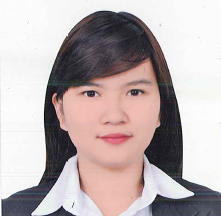 CELINECELINE.149372@2freemail.com   I am a goal-oriented individual with over four years of experience in jobs related to customer service. I may not have any experience in UAE market yet, however, I am always willing to learn and develop my skills to not just meet but exceed expectations. Also, I have worked in diversified environments which gives me the advantage of working very well with different personalities and cultures.SKILLS:With excellent customer service skillsWith very good communication skills, spoken and writtenVery good at using MS OfficeA good team player and an individual performerA fast learner and able to propose process improvements Disciplined and with very good time management skillsWORK EXPERIENCE:Bloomberry Resorts and Hotels Inc. (January 2013 – February 2017)Solaire Resort & CasinoAseana Boulevard, Paranaque City, PhilippinesVIP Experienced Dealer – Customer ServiceConsistently staying knowledgeable with company policy and promotions, as well as up to date on events and general information that may aid in the experience of guestsProvide a high level of customer service and promoted a positive attitude to create a positive and entertaining experience.Greet guests upon arrival at the table and provide prompt, while being extra nice to them.Provide personalized service to players with special needs.VIP Experienced Dealer – Table Games DealerExplains all aspects of the table games especially to those newbies.Perform dealing services at assigned gaming table in accordance with established policies and procedures.Pay winning and collect losing bets as established by the rules and procedures of each specific game.Perform extensive multitasking while dealing with multiple table gamesVIP Experienced Dealer – Conflict ManagementObserve vigilantly to detect fraud and conflicts that may arise.Work within a team setting to provide resolutions to conflicts.Report any unusual situations to the Games Floor SupervisorPhilippine Pastries, Inc. (August 2012 – December 2012)Bizu PatisserrieAlabang Town Center, Muntinlupa City, PhilippinesFood Server Place food servings on plates and trays according to orders or instructions.Examine trays to ensure that they contain required items.Load trays with accessories such as eating utensils, napkins, and condiments.Monitor food distribution, ensuring that meals are delivered to the correct recipients and that guidelines such as those for special diets are followed.Remove trays and stack dishes for return to kitchen after meals are finished.Stock service stations with items such as ice, napkins, and straws.Take food orders and relay orders to kitchens or serving counters so they can be filled.Conclude dining experience by acknowledging choice of restaurant; inviting patrons to return.Obtain revenues by totaling charges; issuing bill; accepting payment; delivering bill and payment to host person; returning change or credit card and signature slip to patronsContributes to team effort by accomplishing related results as needed.TRAININGS ATTENDED:Practicum Training: 			UMU Japanese Restaurant					Dusit Thani Manila, Makati City, Philippines					September 2011 – November 2011Training Description: Food serving according to course in a Japanese mannerPreparation of private rooms for guests who prefer a more intimate atmosphereTable setting and etiquetteHandling customer complaints and positive scriptingOn-the-job Training:			Pig Out Restaurant					Nuvali, Sta. Rosa City, Philippines					April 2010 – June 2010Training Description: Welcoming and greeting of guestsCustomer handling and their requestsPreparation and serving of ordersUse of positive language when at all times dealing with guests Shipboard Training:			SuperFerry Apprenticeship by Experience					M/V SuperFerry 5					Manila – Cebu (vice-versa)					May 24 – 27, 2010Training Description: Maintenance of cleanliness and orderliness of assigned stationFamiliarizing with the rules and regulations of the ferry which covers customer satisfactionCOLLEGE:			Bachelor of Science in Hotel and Restaurant ManagementMalayan Colleges LagunaBrgy. Pulo, Cabuyao City, Philippines 2008 – 2012PERSONAL DETAILS:Birthdate: December 5, 1991Age: 25Nationality: FilipinoCivil Status: SingleI hereby certify that all information above is true and correct to the best of my knowledge.